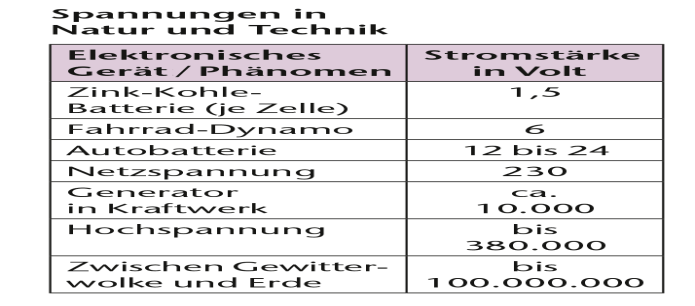 Durchführung: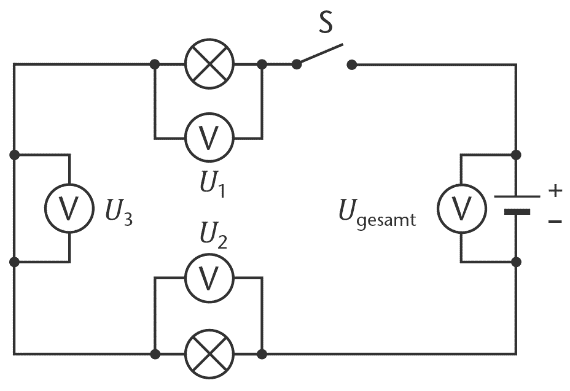 Baue die dargestellte Schaltung zunächst ohne Messgeräte nach.Miss die Spannungen, indem du das Messgerät jeweils zusätzlich 
an den angegebenen Punkten parallel schaltest. Ugesamt = 		U1 = 		U2 = 	 	U3 = 	Auswertung: 	Vergleiche deine drei Messwerte. 
Fallen dir Zusammenhänge zwischen den Messwerten auf?Formuliere einen Merksatz: „In einer Reihenschaltung…“.Begründe deinen Messwert für U3 anhand der Abbildung.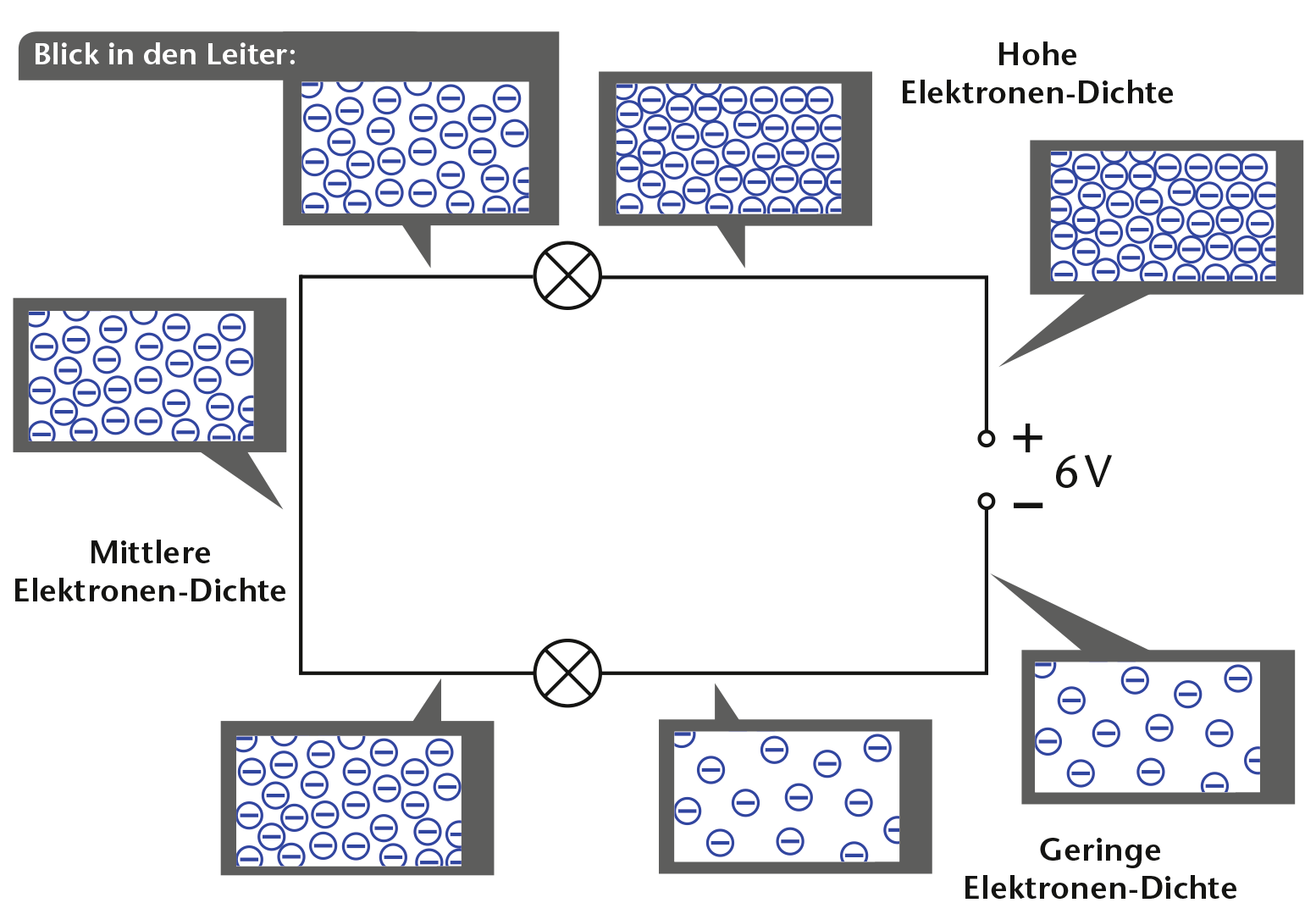 Die Spannung beschreibt den „Antrieb“ der Ladungsträger. Weshalb die Spannung immer zwischen zwei Punkten gemessen wird und welcher Zusammenhang zwischen der Gesamtspannung und den Teilspannungen gilt, findest du in diesem Experiment heraus. 